PROJETO DE LEI 83/2018Estima a Receita e fixa a despesa do Município para o exercício de 2019.O Prefeito Municipal de Bebedouro, usando de suas atribuições legais,Faz saber que a Camara Municipal aprova a seguinte lei.CAPITULO IDISPOSICOES PRELIMINARESArt. 1º - Esta Lei estima a Receita e fixa a Despesa do Município para o exercíciofinanceiro de 2019, compreendendo:I - O Orçamento Fiscal referente aos Poderes do Município, seus fundos especiais, órgãos e entidades da administração direta e indireta.II - O Orçamento da Seguridade Social, abrangendo as entidades e órgãos a ela vinculados, da administração direta ou indireta, bem como os fundos instituídos e mantidos pelo Poder Público.CAPITULO IIDOS ORÇAMENTOS FISCAL E DA SEGURIDADE SOCIALSEÇÃO IDA ESTIMATIVA DA RECEITAArt. 2º - A Receita Orçamentária e estimada na forma dos quadros I, I-A, II, III, e IV, que fazem parte integrante desta Lei, em R$ 312.270.000,00 (trezentos e doze milhões, duzentos e setenta mil reais) e se desdobra em:I - R$ 252.791.264,29 (duzentos e cinquenta e dois milhões, setecentos e noventa e um mil, duzentos e sessenta e quatro reais e noventa e nove centavos) do Orçamento Fiscal; e II - R$ 59.478.735,71 (cinquenta e nove milhões, quatrocentos e setenta e oito mil, setecentos e trinta e cinco reais e setenta e um centavos) do Orçamento da Seguridade Social.Art. 3º - A receita será arrecadada na forma da legislação em vigor, com a estimativa constante do seguinte desdobramento: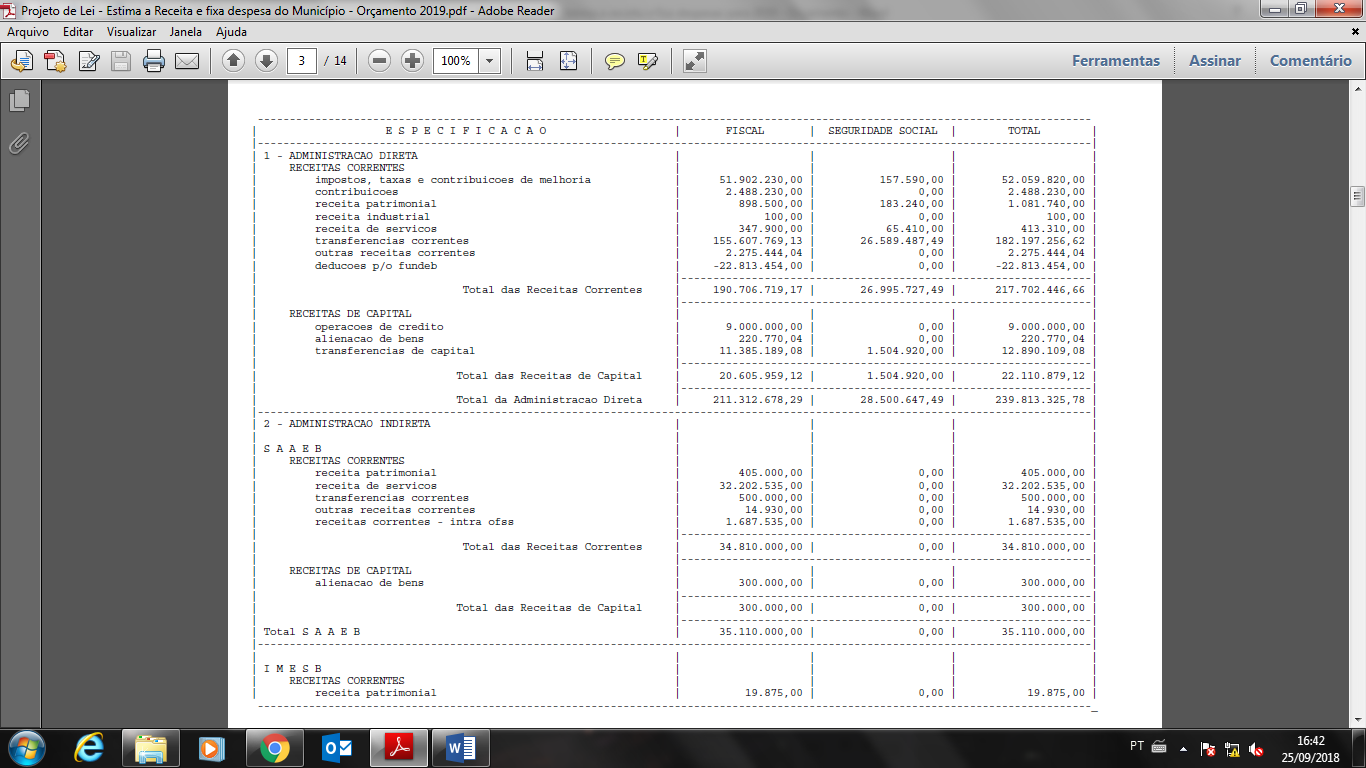 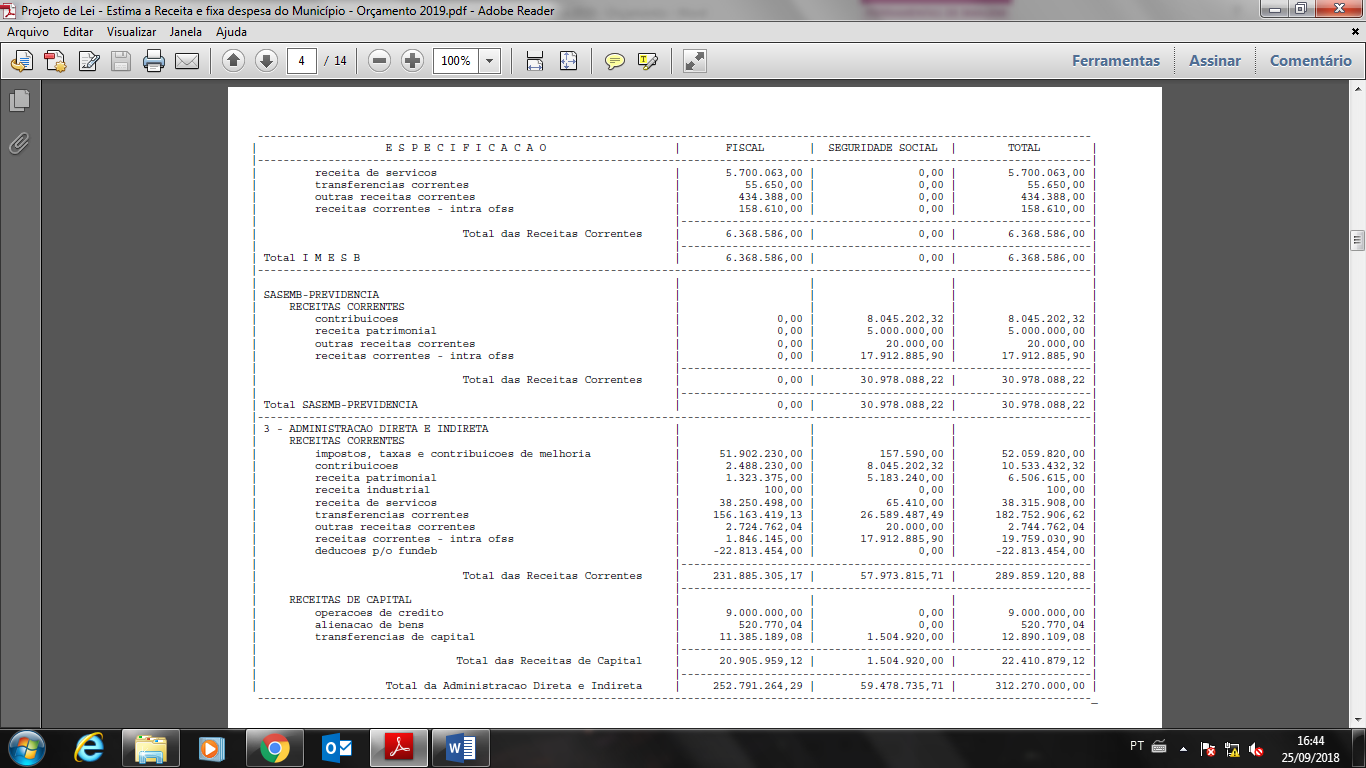 SEÇÃO IIDA FIXAÇÃO DA DESPESAArt. 4º - A despesa é fixada na forma dos quadros I, I-B, V, VI, VII, VIII, IX, X, XI e XII, que fazem parte integrante desta lei, em R$ 312.270.000,00 (trezentos e doze milhões, duzentos e setenta mil reais), na seguinte conformidade:R$ 199.860.962,26 (cento e noventa e nove milhões, oitocentos e sessenta mil, novecentos e sessenta e dois reais e vinte e seis centavos) do Orçamento Fiscal; eR$ 112.409.037,74 (cento e doze milhões, quatrocentos e nove mil, trinta e sete reais e setenta e quatro centavos) do Orçamento da Seguridade Social.Art. 5º - A Despesa fixada está assim desdobrada: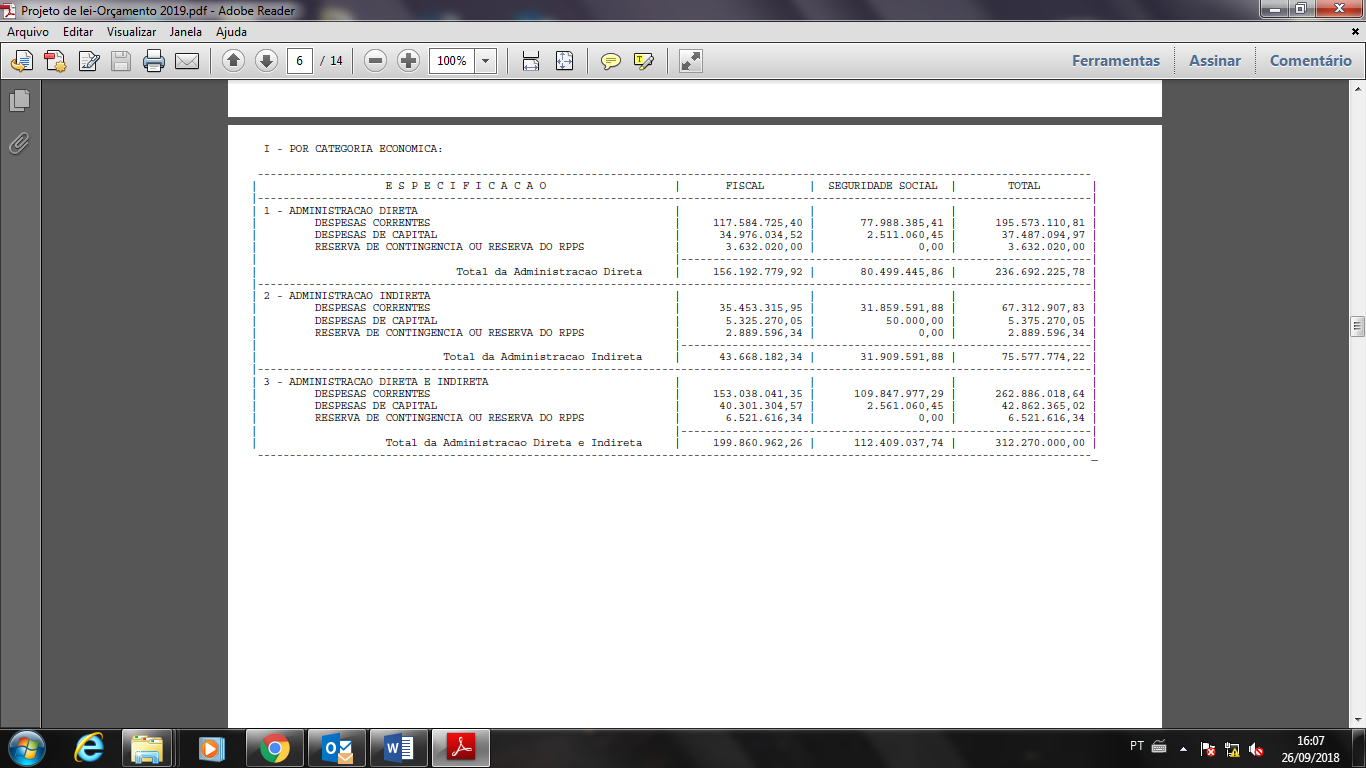 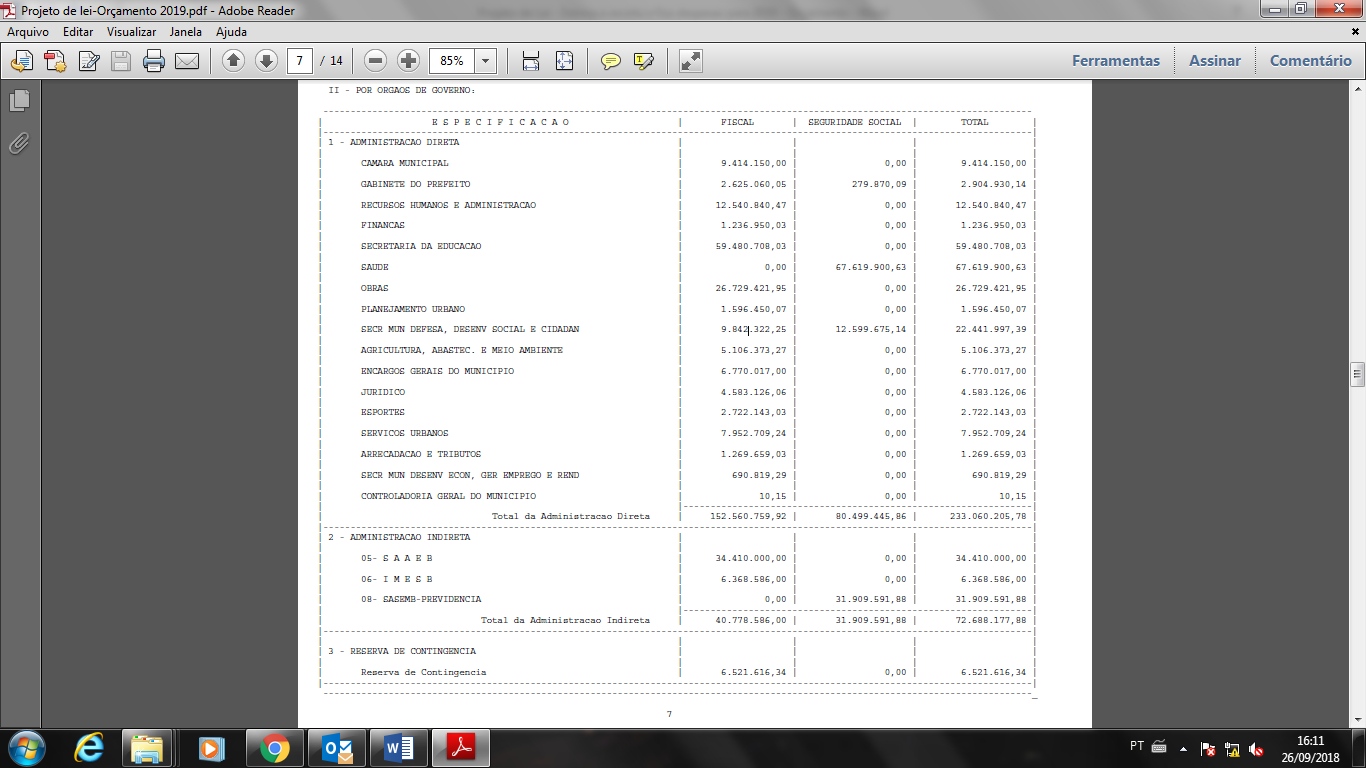 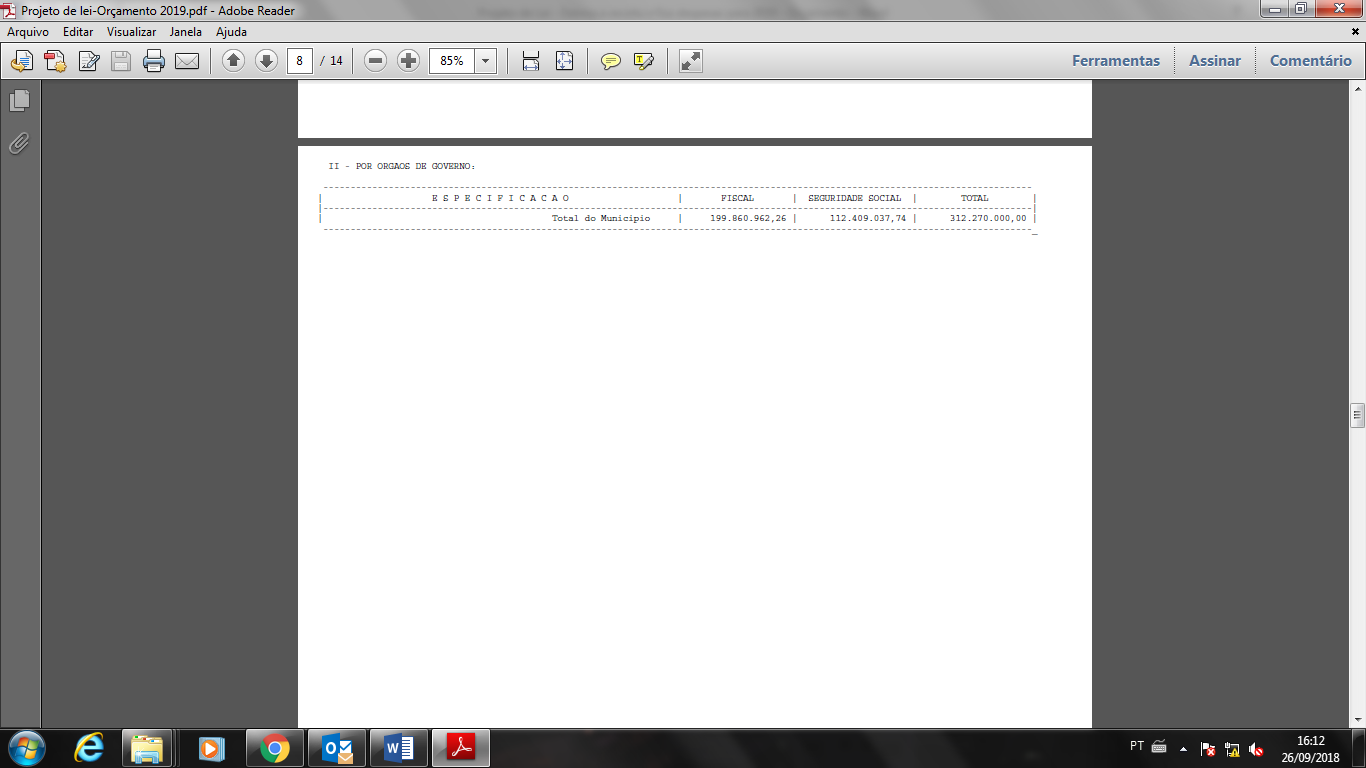 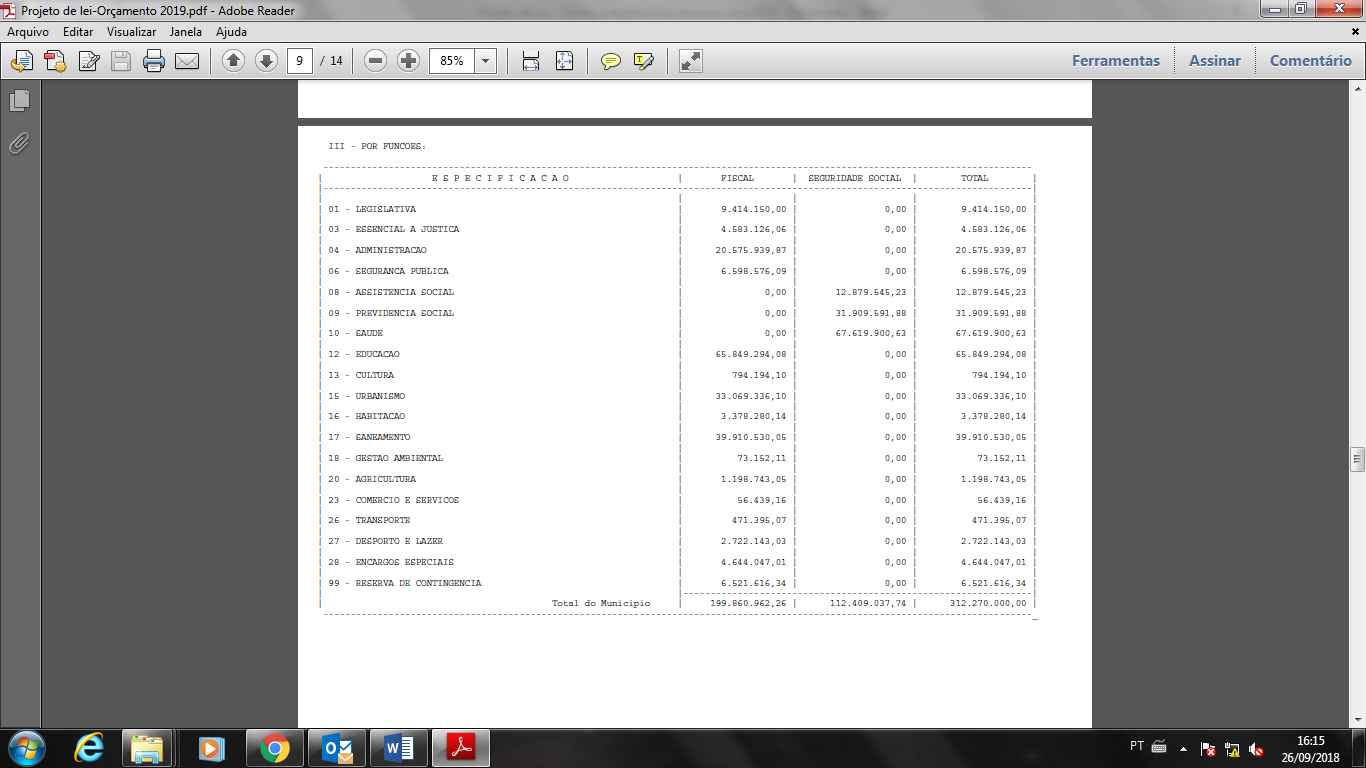 	CAPÍTULO IIIDAS DISPOSIÇÕES GERAIS E FINAISArt. 6º - Fica o Executivo autorizado a abrir créditos suplementares em reforço às dotações orçamentárias, mediante o uso dos recursos previstos no artigo 43 da Lei Federal nº 4.320/1964, observados os limites:De 20% (vinte por cento) do total da despesa fixada, constante do artigo 4º desta Lei; eDo valor da dotação consignada como Reserva de Contingência, para cumprir as determinações dos artigos 5º, III, “b”, da Lei de Responsabilidade Fiscal e 8º da Portaria Interministerial STN/SOF nº 163/2001.Parágrafo Único – A dotação consignada como Reserva de Contingência servirá igualmente para cobrir a abertura de Créditos Adicionais Especiais autorizadas em Lei.Art. 7º - Além do disposto no artigo anterior, fica o Executivo igualmente autorizado a abrir créditos suplementares.Necessários ao cumprimento de vinculações constitucionais, legais e de convênios ou congêneres, até o limite das sobras de exercícios anteriores desses recursos e do seu excesso de arrecadação em 2019;Vinculados a operações de crédito, até o limite dos valores contratados, desde que não incluídos na estimativa de receita constante desta Lei;Destinados a cobrir insuficiências nas dotações orçamentárias dos grupos de natureza de despesa “Pessoal e Encargos Sociais”, “Juros e Encargos de Dívida” e Amortização da Dívida”, até o limite da soma dos valores atribuídos a esses grupos, e quando para atender ao pagamento de sentenças judiciais nas condições e formas determinadas pela Constituição, até o limite de 20% (vinte por cento) da soma dos valores dos grupos de despesas;Para melhorar a eficiência na execução dos programas por meio de reforços de dotações, usando-se como recurso a anulação de dotações de créditos de outras ações, nos termos do artigo 43, parágrafo 1º, inciso III, da Lei nº 4.320/64, até o limite de 2/10 (dois décimos) da receita prevista para o exercício;Destinados a cobertura de despesas de entidades da Administração Indireta, até o limite dos respectivos superávits financeiros do exercício anterior, bem como do excesso de arrecadação das suas receitas próprias, somado ao excesso de transferências financeiras a elas efetuadas durante o exercício;Destinados a cobrir insuficiências no âmbito do programa de previdência municipal, até o limite de 20% (vinte por cento), de cada uma de suas ações.Art. 8º -  Na abertura dos créditos adicionais de que tratam os artigos 6º e 7º, bem como nas transposições, remanejamentos e transferências de que trata o artigo 167, inciso VI da Constituição, fica vedada a anulação parcial ou total de dotações provenientes de emendas individuais, efetuadas na forma e condições prescritas nos parágrafos 9º, 10 e 11 do artigo 166 da Constituição.§ 1º - Não se aplica a proibição contida no “caput”, em relação a parte excedente, se as emendas individuais parlamentares ultrapassarem o limite de 1,2% (um inteiro e dois décimos por cento) da Receita Corrente Líquida do exercício de 2018, ou não observarem a divisão do limite estipulado no Parágrafo 9º, do artigo 166 da Constituição.§ 2º - Até 30 dias após a publicação desta lei, o Poder Executivo informará ao Poder Legislativo, quando for o caso, que a Receita Corrente Líquida de 2018 é menor do que a Receita Corrente Líquida estimada para 2019, e quais os valores totais a serem considerados como de execução obrigatória e não obrigatória.§ 3º - Recebido o informe de que trata o Parágrafo 2º, o Poder Legislativo indicará ao Executivo, no prazo de 15 (quinze) dias, como deverão ser consideradas as emendas para efeito do Parágrafo 11 do artigo 166 da Constituição.§ 4º - Não recebendo a indicação prevista no parágrafo anterior, o Executivo reduzirá as dotações decorrentes das emendas individuais de maneira proporcional à variação para menos da Receita Corrente Líquida estimada para 2019 e a efetivamente ocorrida em 2018, salvo quando isso inviabilizar tecnicamente a realização da despesa no exercício, hipótese em que a solução deverá ser dada na forma do artigo seguinte.Art. 9º - Os créditos orçamentários com dotações inseridas ou aumentadas por emendas parlamentares individuais são de execução obrigatória no exercício, até de 1,2% (um inteiro e dois décimos por cento) da Receita Corrente Líquida efetivamente ocorrida em 2018, observada a meação determinada no parágrafo 9º do artigo 166 da Constituição e salvo quando houver impedimentos de ordem técnica.§ 1º- Na ocorrência de impedimento de ordem técnica, serão adotadas as medidas previstas no Parágrafo 14 do artigo 166 da Constituição.§ 2º - No caso de a Câmara Municipal não deliberar sobre o projeto referido no inciso III do Parágrafo 14 do artigo 166 da Constituição, o Poder Executivo remanejará as dotações com impedimentos justificados para outros créditos, mediante suplementações ou transposições, conforme o caso, que deixarão de ser de execução obrigatória, mas tendo sempre a menção de que os recursos são provenientes de emendas parlamentares.§ 3º - Se for verificado pelo Executivo que o comportamento da receita e da despesa durante o exercício, poderá levar ao descumprimento das metas de resultado fiscal, o montante de execução obrigatória das emendas parlamentares previstas no Parágrafo 11 do artigo 166 da Constituição, poderá ser reduzido na mesma proporção da limitação de empenhos que vier a ser imposta na forma da Lei de Responsabilidade Fiscal (artigo 8º).Art. 10- Fica o Executivo autorizado a realizar, no curso da execução orçamentária, operações de crédito nas espécies, limites e condições estabelecidos em Resolução do Senado Federal e na legislação federal pertinente, especialmente na Lei Complementar nº 101, de 04 de maio de 2000.Art. 11 – As metas fiscais de receita e de despesa e os resultados primário e nominal, apurados segundo esta Lei, constantes do Demonstrativo da Compatibilidade da Programação do Orçamento com as Metas de Resultados Fiscais, atualizam as metas fixadas na Lei de Diretrizes Orçamentárias do exercício de 2019.Art. 12 – As leis do Plano Plurianual e das Diretrizes Orçamentárias consideram-se modificadas por leis posteriores, inclusive pelas que criem ou modifiquem, de qualquer modo, programas, ações e valores, ou que autorizem esses procedimentos.Art. 13 – As transferências financeiras da Administração Direta para a Indireta, incluídas as efetuadas para a Câmara Municipal, e vice-versa, obedecerão ao que estiver estruturado pelos créditos orçamentários e adicionais.Art. 14 – Esta Lei entrará em vigor em 1º de janeiro de 2019.Prefeitura Municipal de Bebedouro 27 de setembro de 2018.Fernando Galvão MouraPrefeito MunicipalBebedouro, Capital Nacional da Laranja, 27 de setembro de 2018.OEP/423/2018/is.Senhor Presidente;Encaminhamos para apreciação e aprovação dessa Egrégia Câmara, o Projeto de Lei que “Estima a Receita e Fixa a Despesa do Município para o Exercício de 2019”.CordialmenteFernando Galvão MouraPrefeito MunicipalA Sua Excelência o SenhorJosé Baptista de Carvalho NetoPresidente da Câmara MunicipalBebedouro-SP.“Deus seja Louvado”